COMITE SPORT ADAPTE DORDOGNE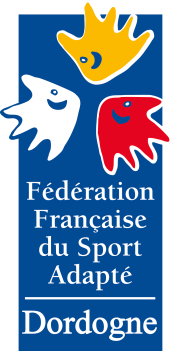 Lieu dit Masseroux  Atur – 24750 – Boulazac Isle Manoir	Tél : 06 46 90 00 53E-mail : cdsa24@gmail.comEn partenariat avec l’association les Renardo’s, le comité Dordogne du sport adapté vous invite à participer à cet événement :Découverte Natation  SPORT ADAPTE JEUNEJournée loisir MERCREDI 10 NOVEMBRE 2021
Piscine municipale – 13 promenades de hérons 46700 Puy L’éveque PROGRAMME SPORTIF PREVISIONNEL10H00 		Accueil des sportifs 10H30		Début des activités12H30		Repas sur place & fin de la journéeRepas issus de vos paniersINFORMATIONS SPORTIVESEquipement : Prévoir une tenue sportive adaptée aux activités aquatiques (maillot & bonnet de bain).Protocole sanitaire : Pour participer à cette journée les encadrants et sportifs de plus de 12 ans devront présenter un pass-sanitaire valide (vaccination complète ou test de moins de 72h). Il vous sera demandé à votre arrivée. Si vous le souhaitez, vous pouvez aussi le joindre à votre inscription.Lors de cette journée les participants auront la possibilité de passer un test d’aisance aquatique, document nécessaire pour la pratique des activités nautiques.Licence FFSA 2021/2022 obligatoire.COMITE SPORT ADAPTE DORDOGNELieu dit Masseroux  Atur – 24750 – Boulazac Isle Manoir	Tél : 06 46 90 00 53E-mail : cdsa24@gmail.comFICHE D’ENGAGEMENT – PROMOTIONELLE NATATION  SPORT ADAPTE JEUNE
PUY L’EVEQUE – MERCREDI 10 NOVEMBRE 2021A renvoyer avant le 8 novembre 2021N° d’affiliation
 et nom de l’AssociationN° tel + EmailAccompagnateur
N° licence FFSANOM PrénomNé lePassage de tests d’aisance aquatique (cocher)SexeLicence à la journée (oui-non) 